Урок 8 апреля (среда11.30). Сольфеджио.Построить хроматические гаммы Es dur,   c moll  Построить тритоны в тональностях A dur,    fis mollПостроить  D7, D5/6, D3/4, D2  от звука «ЛЯ»Музыкальная литература.Составить краткий конспект «А. Скрябин»Александр Николаевич Скрябин  (1872 - 1915)А. Скрябин вошел в русскую музыку в конце 1890-х гг. и сразу заявил о себе как исключительная, ярко одаренная личность. Смелый новатор, «гениальный искатель новых путей», по словам Н. Мясковского, «при помощи совершенно нового, небывалого языка он открывает пред нами такие необычайные... эмоциональные перспективы, такие высоты духовного просветления, что вырастает в наших глазах до явления всемирной значительности». Новаторство Скрябина проявило себя и в области мелодики, гармонии, фактуры, оркестровки и в специфической трактовке цикла, и в оригинальности замыслов и идей, смыкавшихся в значительной мере с романтической эстетикой и поэтикой русского символизма. Несмотря на короткий по времени творческий путь, композитором создано множество произведений в жанрах симфонической и фортепианной музыки. Им написаны 3 симфонии, «Поэма экстаза», поэма «Прометей» для оркестра, Концерт для фортепиано с оркестром; 10 сонат, поэмы, прелюдии, этюды и др. сочинения для фортепиано. Творчество Скрябина оказалось созвучным сложной и бурной эпохе рубежа двух столетий и начала нового, XX в. Напряженность и пламенность тонуса, титанические устремления к свободе духа, к идеалам добра и света, ко всеобщему братству людей пронизывают искусство этого музыканта-философа, сближают его с лучшими представителями русской культуры.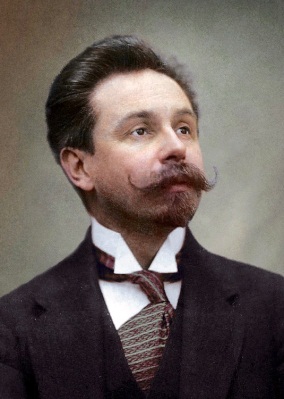 Скрябин родился в интеллигентной семье патриархального уклада. Рано умершую мать (кстати, талантливую пианистку) заменила тетя — Любовь Александровна Скрябина, ставшая и его первой учительницей музыки. Отец служил по дипломатической части. Любовь к музыке проявилась у маленького. Саши с раннего возраста. Однако по семейной традиции он в 10 лет был отдан в кадетский корпус. Из-за слабого здоровья Скрябин был освобожден от тягостной строевой службы, что давало возможность больше времени отдавать музыке. С лета 1882 г. начались регулярные занятия по фортепиано (с Г. Конюсом, известным теоретиком, композитором, пианистом; позднее — с профессором консерватории Н. Зверевым) и композиции (с С. Танеевым). В январе 1888 г. юный Скрябин поступил в Московскую консерваторию в класс В. Сафонова (фортепиано) и С. Танеева (контрапункт). Пройдя курс контрапункта у Танеева, Скрябин перешел в класс свободного сочинения к А. Аренскому, однако их отношения не сложились. Скрябин блестяще окончил консерваторию как пианист.За десятилетие (1882-92) композитор сочинил немало музыкальных пьес, больше всего для фортепиано. Среди них вальсы и мазурка, прелюдии и этюды, ноктюрны и сонаты, в которых уже звучит своя, «скрябинская нота» (хотя ощущается порою воздействие Ф. Шопена, которого так любил юный Скрябин и, по воспоминаниям современников, прекрасно исполнял). Все выступления Скрябина-пианисту — на ученическом ли вечере или в дружеском кругу, а позднее — на крупнейших эстрадах мира — проходили с неизменным успехом, он умел властно захватить внимание слушателей с первых же звуков рояля. По окончании консерватории начался новый период в жизни и творчестве Скрябина (1892-1902). Он вступает на самостоятельный путь композитора-пианиста. Его время заполнено концертными поездками на родине и за рубежом, сочинением музыки; начинают публиковаться его произведения издательством М. Беляева (богатого лесопромышленника и мецената), оценившего гениальность молодого композитора; расширяются связи с другими музыкантами, например с «Беляевским кружком» в Петербурге, куда входили Н. Римский-Корсаков, А. Глазунов, А. Лядов и др.; растет признание как в России, так и за границей. Остаются позади испытания, связанные с болезнью «переигранной» правой руки. Скрябин вправе сказать: «Силен и могуч тот, кто испытал отчаяние и победил его». В зарубежной прессе его называли «исключительной личностью, превосходным композитором и пианистом, крупной индивидуальностью и философом; он — весь порыв и священное пламя». В эти годы сочинены 12 этюдов и 47 прелюдий; 2 пьесы для левой руки, 3 сонаты; Концерт для фортепиано с оркестром (1897), оркестровая поэма «Мечты», 2 монументальные симфонии с ясно выраженной философско-этической концепцией и др.Годы творческого расцвета (1903-08) совпали с высоким общественным подъемом в России в преддверии и осуществлении первой русской революции. Большую часть этих лет Скрябин прожил в Швейцарии, но живо интересовался революционными событиями на родине и сочувствовал революционерам. Все больший интерес проявляет он к философии. Живя в Швейцарии, Скрябин неоднократно выезжал с концертами в Париж, Амстердам, Брюссель, Льеж, в Америку. Выступления проходили с грандиозным успехом.Подлинными творческими вершинами стали Третья симфония («Божественная поэма», 1904), «Поэма экстаза» (1907), Четвертая и Пятая сонаты; сочинены также этюды, 5 поэм для фортепиано (среди них «Трагическая» и «Сатаническая») и дрС возвращением Скрябина на родину в январе 1909 г. начинается завершающий период его жизни и творчества. Главное внимание композитор сосредоточил на одной цели — создании грандиозного сочинения, призванного изменить мир, преобразить человечество. Так появляется синтетическое произведение — поэма «Прометей» с участием оркестра громадного состава, хора, солирующей партии фортепиано, органа, а также световых эффектов (в партитуре выписана партия света). В Петербурге «Прометей» был впервые исполнен 9 марта 1911 г. под управлением С. Кусевицкого с участием в качестве пианиста самого Скрябина. В последние годы жизни композитор работал над «Предварительным действом», он записал текст и сочинил музыку, но не зафиксировал ее. Напряженная во все годы композиторская работа, постоянные концертные выступления и связанные с ними разъезды (нередко с целью материального обеспечения семьи) постепенно подрывали и без того некрепкое здоровье.Скрябин скончался скоропостижно, от общего заражения крови. Весть о его ранней кончине в расцвете творческих сил поразила всех. В последний путь его провожала вся артистическая Москва, присутствовало много учащейся молодежи. «Александр Николаевич Скрябин», — писал Плеханов, — «был сыном своего времени. ...Творчество Скрябина было его временем, выраженным в звуках. Но когда временное, преходящее находит свое выражение в творчестве большого художника, оно приобретает постоянное значение и делается непреходящим».